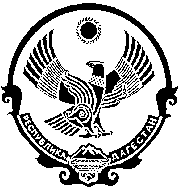 МИНИСТЕРСТВО ТРУДАИСОЦИАЛЬНОГОРАЗВИТИЯРЕСПУБЛИКИ ДАГЕСТАН(Минтруд РД)П Р И К А З“______” ________________________20____г.                                                                                                                     №…………….г. МахачкалаОб утверждении Административного регламента Министерства труда и социального развития Республики Дагестан по предоставлению государственной услуги по выдаче справки (удостоверения) о статусе многодетной семьи, для получения мер социальной поддержки В соответствии с Федеральным законом от 27 июля 2010 года № 210-ФЗ «Об организации предоставления государственных и муниципальных услуг» (Собрание законодательства Российской Федерации, 2010, № 31, ст. 4179; официальный интернет-портал правовой информации (www.pravo.gov.ru), 2021, 30 декабря, № 0001202112300111, 2022, 4 ноября,                                                        № 0001202211040020), постановлением Правительства Республики Дагестан от 6 ноября 2007 года № 300 «Об утверждении Положения о Министерстве труда и социального развития Республики Дагестан» (Собрание законодательства Республики Дагестан, 2007, 15 ноября, № 17, ст. 832; интернет-портал правовой информации Республики Дагестан (pravo.e-dag.ru), 2023, 22 февраля, № 05002010676) и постановлением Правительства Республики Дагестан от 8 апреля 2022 г. № 83 «Об утверждении Правил разработки и утверждения административных регламентов предоставления государственных услуг» (интернет-портал правовой информации Республики Дагестан (www.pravo.e-dag.ru), 2022, 9 апреля, № 05002008680)ПРИКАЗЫВАЮ:1. Утвердить Административный регламент Министерства труда и социального развития Республики Дагестан по предоставлению государственной услуги по выдаче справки (удостоверения) о статусе многодетной семьи, для получения мер социальной поддержки. 2. Отделу социального обслуживания семьи и детей управления социального обслуживания обеспечить направление: настоящего приказа на государственную регистрацию в Министерство юстиции Республики Дагестан в установленном законодательством порядке;официально заверенной копии настоящего приказа в Управление Министерства юстиции Российской Федерации по Республике Дагестан для включения в федеральный регистр нормативных правовых актов субъектов Российской Федерации в установленном законодательством порядке;официально заверенной копии настоящего приказа в Прокуратуру Республики Дагестан.3. Пресс-службе управления аналитической и сводной работы разместить настоящий приказ на официальном сайте Министерства труда и социального развития Республики Дагестан в информационно-телекоммуникационной сети «Интернет» (www.dagmintrud.ru).4. Настоящий приказ вступает в силу в установленном законодательством порядке.5. Контроль за исполнением настоящего приказа возложить на заместителя Министра А.Н. АбдуллаеваМинистр                                                                                М. КазиевВременно исполняющий обязанности министра                                                                  М.М. Кихасуров                                                                                                                                                                                                     Утвержден                                                                                                                                                                                             Приказом Министерства труда и                                                                                                                                                    социального развития Республики Дагестан                                                                                             от «___» _____________2023г. №_____                                                                               Порядок выдачи справки,подтверждающей статус многодетной семьи1. Настоящий Порядок определяет процедуру выдачи справки, подтверждающей статус многодетной семьи (далее - справка).2. Право на получение справки имеют многодетные семьи, нуждающиеся в социальной поддержке, имеющие трех и более детей в возрасте до 18 лет, в том числе усыновленных (удочеренных), приемных.3. Справка оформляется и выдается государственными казенными учреждениями Республики Дагестан - управлениями социальной защиты населения в муниципальных районах и городских округах (далее – органы социальной защиты населения).4. Для получения справки один из родителей (усыновителей, приемных родителей) (далее - заявитель) одновременно с заявлением о выдаче справки, подтверждающей статус многодетной семьи, согласно приложению № 1 к настоящему Порядку, лично или посредством многофункциональных центров предоставления государственных и муниципальных услуг (далее – МФЦ) представляет в орган социальной защиты населения по месту жительства (пребывания) заверенные в установленном законодательством  порядке следующие документы:а) копия паспорта гражданина Российской Федерации или иного документа, удостоверяющего личность в соответствии с законодательством Российской Федерации. В случае если заявитель состоит в браке, дополнительно представляется копия паспорта или иного документа, удостоверяющего личность супруга (супруги) заявителя;б) копия документа, подтверждающего полномочия представителя (в случае обращения за получением справки представителя заявителя);в) копия вступившего в законную силу решения суда об усыновлении ребенка (детей) – (в случае усыновления ребенка (детей), оставшихся без попечения родителей); г) копия вступившего в законную силу решения суда о передаче ребенка (детей) на воспитание второму родителю либо соглашение, заключенное между родителями в простой письменной форме, о месте фактического проживания ребенка (детей) с одним из родителей (в случае расторжения зарегистрированного брака между родителями). Справка оформляется на того родителя, с которым проживают дети; д) копия вступившего в законную силу решения суда о лишении родительских прав (об ограничении в родительских правах) - (в случае если один (оба родителя) лишен (ы) родительских прав, ограничен (ы) в родительских правах в отношении детей); е) копия договора о приемной семье, заключенного между органом опеки и попечительства и приемными родителями (приемным родителем) - (в случае устройства детей-сирот и детей, оставшихся без попечения родителей,  на воспитание в приемную семью).         5. При наличии технической возможности заявление и прилагаемые к нему копии документов могут быть поданы заявителем в форме электронных документов (пакета электронных документов), подписанных электронной подписью в соответствии с требованиями Федерального закона от 6 апреля 2011 года № 63-ФЗ «Об электронной подписи», с использованием федеральной государственной информационной системы «Единый портал государственных и муниципальных услуг (функций)». 6. Заявитель вправе по собственной инициативе приложить к заявлению следующие документы:а) сведения о государственной регистрации рождения детей в возрасте до 18 лет;б) сведения о государственной регистрации заключения брака;в) сведения о государственной регистрации установления отцовства;г) сведения о государственной регистрации расторжения брака;д) сведения о государственной регистрации смерти родителя;е) сведения о государственной регистрации усыновления ребенка (детей);ж) справка (сведения) о составе семьи заявителя.з) сведения о регистрации по месту жительства (пребывания) заявителя и членов его семьи.  7. Заявитель несет ответственность за полноту и достоверность сведений, указанных в заявлении в соответствии с законодательством Российской Федерации.  8. В заявлении указывается согласие (несогласие) субъектов персональных данных (супруга (супруги) заявителя (в случае зарегистрированного брака), детей старше 18 лет, указанных в документах, представляемых заявителем, на обработку персональных данных.  9. Специалист органа социальной защиты населения, осуществляющий прием заявления и документов:  а) сверяет данные представленных документов с данными, указанными в заявлении;  б) проверяет комплектность документов, правильность оформления и содержание представленных документов, соответствие сведений, содержащихся в разных документах;  в) снимает копии с документов в случае, если представлены подлинники документов;  г) заверяет копии документов, подлинники документов возвращает заявителю;  д) регистрирует заявление в программном комплексе «Катарсис: Соцзащита».   10. В случае затруднений в оформлении заявления специалист, осуществляющий прием заявления и документов, оказывает заявителю необходимую помощь.11. При непредставлении заявителем документов, указанных в пункте                           6  настоящего Порядка, органом социальной защиты населения либо МФЦ направляется межведомственный запрос в форме электронного документа с использованием единой системы межведомственного электронного взаимодействия и подключаемых к ней региональных систем межведомственного электронного взаимодействия, а при отсутствии доступа к этой системе - на бумажном носителе с соблюдением требований законодательства Российской Федерации в области персональных данных в течение 2 рабочих дней со дня подачи гражданином заявления.12. Срок направления ответа на запрос не может превышать 5 рабочих дней.13. Органы и организации несут ответственность за достоверность сведений, содержащихся в выданных ими документах, в соответствии с законодательством.14. Справка оформляется и выдается в течение 10 рабочих дней со дня обращения заявителя с документами, предусмотренными пунктом                              4 настоящего Порядка.15. В случае раздельного проживания родителей (усыновителей, приемных родителей) справка выдается тому из родителей (усыновителей, приемных родителей), по месту жительства (пребывания) которого проживают не менее троих детей.16. Основаниями для отказа в выдаче справки являются:а) отсутствие права у заявителя, предусмотренного пунктом                                2 настоящего Порядка;б) непредставление всех документов, предусмотренных пунктом                                            4 настоящего Порядка.17. Срок действия справки прекращается в следующих случаях:а) достижение ребенком, с учетом которого семье выдана справка, возраста 18 лет;б) изменение родителем (усыновителем, приемным родителем) и (или) ребенком, которому присвоен льготный статус, места жительства в Республике Дагестан на место жительства в другом субъекте Российской Федерации или за пределами территории Российской Федерации (льготный статус прекращается родителю (усыновителю, приемному родителю) и ребенку, а если в составе семьи без учета данного ребенка становится менее троих детей - всем членам семьи);в) смерть ребенка в возрасте до 18 лет, с учетом которого присвоен льготный статус, или объявление его судом умершим (льготный статус прекращается всем членам семьи, если в составе семьи без учета данного ребенка становится менее троих детей); г) признание ребенка судом безвестно отсутствующим (льготный статус прекращается всем членам семьи, если в составе семьи без учета данного ребенка становится менее троих детей);д) объявление несовершеннолетнего ребенка полностью дееспособным в соответствии с федеральным законодательством или приобретение им дееспособности в полном объеме со времени вступления в брак (льготный статус прекращается ребенку, а если в составе семьи без учета данного ребенка (детей) становится менее троих детей - всем членам семьи); е) помещение ребенка (детей), с учетом которого (которых) присвоен льготный статус, на полное государственное обеспечение (льготный статус прекращается ребенку (детям), а если в составе семьи без учета данного ребенка (детей) становится менее троих детей - всем членам семьи);ж) лишение родителей родительских прав, ограничение в родительских правах, отмена усыновления (льготный статус прекращается всем членам семьи).18. Учет выдачи справок ведется органом социальной защиты населения в журнале регистрации выдачи справок, (далее - журнал регистрации), по форме согласно приложению № 2 к настоящему Порядку. Нумерация справок должна соответствовать порядковому номеру, присвоенному заявителю в журнале регистрации. Журнал регистрации должен быть пронумерован, прошнурован и скреплен печатью учреждения и подписью специалиста, ответственного за выдачу справки.19. Сведения о заявителе, о его семье специалистом органа социальной защиты населения вносятся в базу данных программного комплекса «Катарсис: Соцзащита» в день выдачи справки заявителю.20. Основания для продления срока действия справки являются:а) рождение (усыновление) четвертого и последующих детей;б) вступление в брак родителей, имеющих детей от предыдущих браков, если в семье после этого становится четверо и более детей;в) восстановление родителей в родительских правах или выбытие ребенка с полного государственного обеспечения, если в семье становится четверо и более детей.21. При обращении заявителя за продлением срока действия справки специалист органа социальной защиты населения проверяет документы, подтверждающие основания для продления срока действия справки, указанные в пункте 21 настоящего Порядка, и регистрирует заявление.22. Решение о продлении срока действия справки оформляется в порядке, установленном для выдачи справки.23. Замена справки осуществляется в случае его утраты, порчи (повреждения), обнаружения ошибки, смены фамилии (имени, отчества) заявителя или члена его семьи путем выдачи дубликата. В этом случае в справке после порядкового номера ставится отметка «Дубликат».24. Дубликат справки выдается в порядке, предусмотренном для выдачи справки, при этом в заявлении указывается причина утраты справки или прилагается справка, пришедшая в негодность, и указывается необходимость выдачи дубликата справки.______________________                                                            Приложение № 1                                                          к Порядку выдачи справки,                                                                                                                                              подтверждающей статус многодетной семьи___________________________________________________________                     (наименование органа социальной защиты населения)ЗАЯВЛЕНИЕо выдаче справки, подтверждающей статус многодетной семьиЯ,_________________________________________________________________(фамилия, имя, отчество (последнее - при наличии) заявителя полностью, дата рождения)__________________________________________________________________(проживающий (-ая) по адресу (место жительства или пребывания)):Тел.: ______________________________СНИЛС: ___________________________Документ, удостоверяющий личность_____________________________________________________________________________________________________(наименование, номер и серия документа, кем и когда выдан)СНИЛС супруга (супруги) заявителя: _________________________________Документ, удостоверяющий личность супруга (супруги)    заявителя______________________________________________________________________________________________________________________________(наименование, номер и серия документа, кем и когда выдан)Сведения о детях:Прошу выдать мне справку, подтверждающую статус многодетной семьи на имя:_________________________________________________________________________________               (фамилия, имя, отчество (при наличии) матери)__________________________________________________________________                (фамилия, имя, отчество (при наличии) отца)К настоящему заявлению прилагаю следующие документы:1.___________________________________________________________________2._________________________________________________________________3.________________________________________________________________В соответствии с Федеральным законом от 27 июля 2006 года № 152-ФЗ «О персональных  данных»  даю  согласие на обработку, использование и передачу третьим  лицам  моих  персональных данных, а также персональных данных моих несовершеннолетних детей___________                                                                  _______________________     (дата)                                                                            (подпись заявителя)В соответствии с Федеральным законом от 27 июля 2006 года                        № 152-ФЗ «О персональных данных» даю согласие на обработку, использование и передачу моих персональных данных третьим лицам (для совершеннолетних):__________________________________________________________________(фамилия, имя, отчество (при наличии))        (дата)                         (подпись)____________________________________________________________________(фамилия, имя, отчество (при наличии))        (дата)                         (подпись)__________________________________________________________________(фамилия, имя, отчество (при наличии))        (дата)                          (подпись)Правильность сообщаемых сведений подтверждаю.«__» __________20__г.                                                 _____________________                                                                                            (подпись заявителя)Специалист учреждения______________________                                                    ____________________         (Ф.И.О.)                                                                                 (подпись)                                                                                Приложение № 2                                                                                    к Порядку выдачи справки,                                                                                        подтверждающей статус многодетной семьи                                                                                                                     ЖУРНАЛрегистрации выдачи справок, подтверждающихстатус многодетной семьи                                                                                                                  Утверждена                                                                                               Приказом Министерства труда и                                                                                                                                                    социального развития Республики Дагестан                                                                      от «___» _____________2023г. №_____                                                                               СПРАВКА,подтверждающая статус многодетной семьи№ ___________(по номеру регистрации в журнале)Семья____________________________________________________________                                  (фамилия, имя, отчество (при наличии) матери)___________________________________________________________________                                                          (фамилия, имя, отчество (при наличии) отца)совместно с которым (-ой) проживают несовершеннолетние дети:в соответствии с  постановлением Правительства Республики Дагестан от 7 сентября 2005 года № 146 «О мерах социальной поддержки многодетных семей в Республике Дагестан» является многодетной и имеет право на меры социальной поддержки, предусмотренные многодетным семьям в соответствии с федеральным законодательством и законодательством Республики Дагестан.Наименование учреждения, выдавшего справку ______________________________________________________________________________________________________________________________________ Дата выдачи справки «___» _____________ 20__ г Директор ГКУ РД «Управление социальной защиты населения в МО                                     ____________                   _____________________                                                     (подпись)                    (расшифровка подписи)                                      М.П.Срок действия справки продлен до «___» _____________ 20__ г._________________________________________________________(указываются основания продления)Наименование учреждения,  продлившего срок действия справки____________________________________________________________________ Директор ГКУ РД «Управление социальной защиты населения в МО                                          _____________             ____________________                                                     (подпись)                    (расшифровка подписи)                               М.П.№Фамилия, имя, отчество (последнее - при наличии) ребенкаЧисло, месяц, год рожденияСНИЛС№пп/пФ.И.О.заявителяФ.И.О. детей,датарождения    Место  жительства  (пребывания)Дата выдачи, номер справкиЛичная подпись заявителя№Фамилия, имя, отчество ребенкаЧисло, месяц, год рождения ребенка